Priroda i društvo                                                                            3.6.2020.         Dragi moji četvrtaši, vjerujem da ste bili vrijedni, naučili i ponovili sve sadržaje o čovjeku te nakon toga napravili umnu mapu ili prezentaciju koju ćete mi danas predati, a ja ću  je ocijeniti.         A sada ponovimo o prošlosti domovine Hrvatske. Riješite zadatke u RB na str. 102. i 103.. Sigurna sam da ćete uspješno i s lakoćom riješiti zadatke.Ponovit ćemo što smo naučili  rješavajući nastavni listić.1.	U današnju domovinu Hrvati su došli u: 	a) 7.st.		b) 8. st.	c) 17. st.2.	U kojem su stoljeću prihvatili kršćanstvo?	_____________ . 3.	Od mora do planine Gvozda prostirala se ______________________________  , a sjeverno od Gvozda do Posavine  prostirala se _________________________ .4.	Navedene knezove i kraljeve redom poredaj kako smo učili. Ispod svakog stavi odgovarajući redni broj.   kralj Petar Krešimir IV.	     kralj Zvonimir	  Trpimir	        kralj Tomislav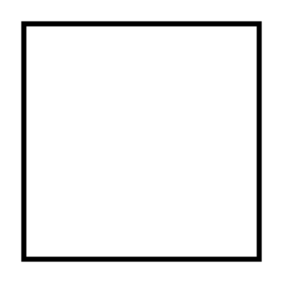 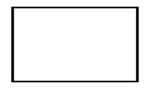 5.	Baščanska ploča je darovnica kralja Zvonimira. 		DA	NE6.	Nakon smrti kralja Zvonimira na hrvatsko je prijestolje došao ugarski kralj iz obitelji _____________________________.		 7.	Kako su se zvali hrvatski velikaši koji su pružali otpor Habsburgovcima?_____________________________   i    _______________________________ .8.	Koji je jezik bio službeni jezik u Hrvatskoj do sredine 19. stoljeća.	 _____________________________________________________________9.	Navedi nekoliko boraca za hrvatski jezik u 19. stoljeću.______________________________________________________________________________________________________________________________________________________10.	Hrvati su od početka 12. stoljeća ulazili u zajednice s drugim narodima i državama.	DA	NEA sada ćemo ponavljati na zabavniji način:https://wordwall.net/hr/resource/803319/priroda-i-dru%c5%a1tvo/dolazak-hrvata-u-novu-domovinu-i-hrvatskehttps://wordwall.net/hr/resource/404462/priroda-i-dru%c5%a1tvo/hrvati-i-nova-domovina-prvi-hrvatski-kraljhttps://wordwall.net/hr/resource/1017662/priroda-i-dru%c5%a1tvo/stoljetna-borba-4cSretno!Hrvatski jezik                                                            3.6.2020.Danas ćemo razgovarati o stvarnom opisu vanjskog prostora. Vanjski prostor nazivamo krajolik ili krajobraz  ili pejzaž.  Pogledajte prezentaciju i slijedite upute koje su u prezentaciji. Imate dva zadatka. Prvi zadatak nije potrebno slati na kontrolu.Matematika                                                                        3.6.2020.                        Još malo ponavljanja i sutra je priprema za provjeru znanja. Sigurna sam da ste spremni i da jedva čekate da riješimo posljednju provjeru u ovoj školskoj godini.                                                  Ponavljanje (256 703 – 184 338 ) + ( 459 030 – 380 948) = (99 999 + 654 321) + ( 115 709 – 99 305) = 57 204  - 123 * 4 = 109 589 + 30 589 – 50 405 =53 691 + 221 811 + 129 280 =Napiši broj koji ima 1 DT 0 T 5 S 3 D 0 J. Dobiveni broj podijeli brojem 26.4 062 – X = 62					y – 6 933 = 12 505              X =                                                   		   Y =	   X = 					    		   Y =            35 * a = 8 190					b : 12 = 342                      a =                   	                   		        b =                       a =                                                                       b = Umnožak brojeva 24 i 1 564 uvećaj za broj 1 897.Koliki je djeljenik ako je djelitelj 61, a količnik 13 842. Koliko sati traje jedna godina? Koliko sati taje prijestupna godina? Pažljivo čitaj zadatke i ne žuri u računanju. Poštuj redoslijed izvođenja računskih radnji.  Sutra ću vam poslati rješenja . Još riješite u bilježnicu i 3 i 4. zadatak iz radne bilježnice na 101. strani.  I ne zaboravite vježbati.Sretno!